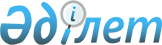 Об утверждении Перечня официально признанных источников информации о рыночных ценах
					
			Утративший силу
			
			
		
					Постановление Правительства Республики Казахстан от 12 марта 2009 года № 292. Утратило силу постановлением Правительства Республики Казахстан от 3 августа 2023 года № 639
      Сноска. Утратило силу постановлением Правительства РК от 03.08.2023 № 639 (вводится в действие по истечении десяти календарных дней после дня его первого официального опубликования).
      В соответствии с пунктом 2 статьи 18 Закона Республики Казахстан "О трансфертном ценообразовании" Правительство Республики Казахстан ПОСТАНОВЛЯЕТ: 
      Сноска. Преамбула – в редакции постановления Правительства РК от 25.11.2021 № 842 (вводится в действие по истечении десяти календарных дней после дня его первого официального опубликования).


      1. Утвердить прилагаемый Перечень официально признанных источников информации о рыночных ценах. 
      2. Признать утратившими силу некоторые решения Правительства Республики Казахстан согласно приложению к настоящему постановлению. 
      3. Настоящее постановление вводится в действие со дня первого официального опубликования.   Перечень
официально признанных источников информации
о рыночных ценах
      Сноска. Перечень с изменениями, внесенными постановлениями Правительства РК от 30.12.2009 № 2305 (порядок введения в действие см. п. 2);  от 16.01.2012 № 57 (вводится в действие с 01.01.2012); от 17.07.2018 № 435 (вводится в действие со дня его первого официального опубликования); от 24.06.2020 № 395 (вводится в действие по истечении десяти календарных дней после дня его первого официального опубликования); от 25.11.2021 № 842 (вводится в действие по истечении десяти календарных дней после дня его первого официального опубликования). Перечень
утративших силу некоторых решений
Правительства Республики Казахстан
      1. Постановление Правительства Республики Казахстан от 9 июня 2001 года № 788 "Об утверждении Перечня официальных источников информации по рыночным ценам на отдельные виды товаров, подлежащих государственному контролю при применении трансфертных цен в международных деловых операциях" (САПП Республики Казахстан, 2001 г., № 21, ст. 266). 
      2. Постановление Правительства Республики Казахстан от 12 марта 2003 года № 236 "О внесении изменений и дополнений в постановление Правительства Республики Казахстан от 9 июня 2001 года № 788" (САПП Республики Казахстан, 2003 г., № 10, ст. 116). 
      3. Постановление Правительства Республики Казахстан от 11 августа 2003 года № 797 "О внесении изменения в постановление Правительства Республики Казахстан от 9 июня 2001 года № 788" (САПП Республики Казахстан, 2003 г., № 32, ст. 321). 
      4. Постановление Правительства Республики Казахстан от 31 октября 2003 года № 1086 "О внесении изменения в постановление Правительства Республики Казахстан от 9 июня 2001 года № 788" (САПП Республики Казахстан, 2003 г., № 42, ст. 450). 
      5. Постановление Правительства Республики Казахстан от 25 января 2005 года № 54 "О внесении изменений в постановление Правительства Республики Казахстан от 9 июня 2001 года № 788" (САПП Республики Казахстан, 2005 г., № 3, ст. 27). 
					© 2012. РГП на ПХВ «Институт законодательства и правовой информации Республики Казахстан» Министерства юстиции Республики Казахстан
				
Премьер-Министр 
Республики Казахстан
К. МасимовУтвержден
постановлением Правительства
Республики Казахстан
от 12 марта 2009 года № 292 
№
п/п
Источник
Издатель и страна
издания
Наименование
товаров
(услуг)
Код ЕТН ВЭД ЕАЭС
1
2
3
4
5
1 
Crude Oil Market
Wire Basic Service
The McGraw-Hill
Companies
(Platts),
Великобритания
Нефть
2709 00 900
2 
European Market
Scan Basic
Service,
Asia-Pacific/ Arab
Gulf Marketskan
The McGraw-Hill
Companies
(Platts),
Великобритания
Нефтепродукты
сырые,
нефтепродукты
2709 00 100, 2710
3 
Clean Tanker 
Wire Basic 
Service 
The McGraw-Hill 
Companies (Platts), 
Великобритания 
Ставки фрахта 
на нефтепродукт ы 
- 
4 
Dirty Tanker 
Wire Basic 
Service 
The McGraw-Hill 
Companies (Platts), 
Великобритания 
Ставки фрахта 
на нефть 
- 
5 
LP Gas Wire 
Basic Service 
The McGraw-Hill 
Companies (Platts), 
Великобритания 
Сжиженные газы 
2711 11 000 0 - 
2711 19 000 0 
6 
Coal Trader 
International 
Basic Service 
The McGraw-Hill 
Companies (Platts), 
Великобритания 
Уголь 
2701, 
2702 
7 
European Gas 
Daily Basic 
Service 
The McGraw-Hill 
Companies (Platts), 
Великобритания 
Природный газ 
2711 21 000 0 
8
EIKON
Refinitiv, Великобритания
Нефть
2709 00 900 
8
EIKON
Refinitiv, Великобритания
Нефтепродукты сырые, нефтепродукты
2709 00 100,
2710
8
EIKON
Refinitiv, Великобритания
Природный газ
271121000 0
8
EIKON
Refinitiv, Великобритания
Услуги по транспортировке нефтепродуктов
-
8
EIKON
Refinitiv, Великобритания
Драгоценные металлы
7106 10 000 0,
7106 91 000,
7106 91 000 9,
7106 92 000 0,
7108 11 000 0,
7108 12 000,
7108 13 100 0
- 7108 20 000 
8
EIKON
Refinitiv, Великобритания
Цветные металлы
7402 00 000 0,
7403 11 000 0
- 7403 29 000 0,
7801 10 000 0
- 7801 99 900 0,
7901 11 000 0
- 7901 20 000 0,
8103,
8104,
8108
8
EIKON
Refinitiv, Великобритания
Прочие недрагоценные металлы
8112
8
EIKON
Refinitiv, Великобритания
Оксид алюминия
2818 20 000 0
8
EIKON
Refinitiv, Великобритания
Уран
2844
8
EIKON
Refinitiv, Великобритания
Ферросплавы
7202
8
EIKON
Refinitiv, Великобритания
Титан
8108
8
EIKON
Refinitiv, Великобритания
Хлопок
5201 00 900 0
8
EIKON
Refinitiv, Великобритания
Финансовые услуги
-
9 
Журнал "Metal
Bulletin"
"Metal Bulletin
Journals Ltd.",
Великобритания
Драгоценные 
металлы 
7106 10 000 0,
7106 91 000,
7106 91 900 9,
7106 92 000 0,
7108 11 000 0,
7108 12 000,
7108 13 100 0
- 7108 20 000 
9 
Журнал "Metal
Bulletin"
"Metal Bulletin
Journals Ltd.",
Великобритания
Цветные металлы 
7402 00 000 0,
7403 11 000 0- 7403 29 000 0,
7801 10 000 0- 7801 99 900 0,
7901 11 000 0- 7901 20 000 0,
8103,
8104,
8108
9 
Журнал "Metal
Bulletin"
"Metal Bulletin
Journals Ltd.",
Великобритания
Оксид алюминия 
2818 20 000 0 
9 
Журнал "Metal
Bulletin"
"Metal Bulletin
Journals Ltd.",
Великобритания
Уран 
2844 
9 
Журнал "Metal
Bulletin"
"Metal Bulletin
Journals Ltd.",
Великобритания
Ферросплавы 
7202 
9 
Журнал "Metal
Bulletin"
"Metal Bulletin
Journals Ltd.",
Великобритания
Титан 
8108 
9 
Журнал "Metal
Bulletin"
"Metal Bulletin
Journals Ltd.",
Великобритания
Черные металлы 
7204, 7205, 
7214-7217 
10 
Metal-pages 
Metal-pages 
Limited, 
Великобритания 
Редкоземельные 
металлы 
2841, 8112, 
7110 
10 
Metal-pages 
Metal-pages 
Limited, 
Великобритания 
Ферросплавы 
7202 
11 
Журнал "Цена Дайджест", бюллетень "Ценовая информация" - приложение к журналу "Цена Дайджест"
OOO "Цена-Информ", Россия
Зерновые культуры
1001-1008 
11 
Журнал "Цена Дайджест", бюллетень "Ценовая информация" - приложение к журналу "Цена Дайджест"
OOO "Цена-Информ", Россия
Хлопок
5201 00 900 0 
11 
Журнал "Цена Дайджест", бюллетень "Ценовая информация" - приложение к журналу "Цена Дайджест"
OOO "Цена-Информ", Россия
Руды и концентраты
2601, 
2610 00 000 0 
12 
Журнал 
"Металлургический
бюллетень", 
доступ к сайту 
www.metaltorg.ru 
OOO "Мегасофт", 
Россия 
Цветные металлы 
7402 00 000 0,
7403 11 000 0- 7403 29 000 0,
7801 10 000 0- 7801 99 900 0,
7901 11 000 0- 7901 20 000 0,
8103,
8104,
8108
12 
Журнал 
"Металлургический
бюллетень", 
доступ к сайту 
www.metaltorg.ru 
OOO "Мегасофт", 
Россия 
Черные металлы 
7204, 7205, 
7214-7217 
12 
Журнал 
"Металлургический
бюллетень", 
доступ к сайту 
www.metaltorg.ru 
OOO "Мегасофт", 
Россия 
Руды и 
концентраты 
2601, 
2610 00 000 0 
12 
Журнал 
"Металлургический
бюллетень", 
доступ к сайту 
www.metaltorg.ru 
OOO "Мегасофт", 
Россия 
Ферросплавы 
7202 
13 
Журнал 
"АПК-Информ", 
доступ к 
материалам сайта 
www.apk-inform.com 
Информационное 
агентство 
"АПК-Информ", 
Россия 
Зерновые 
культуры 
1001-1008 
14 
Выпуск 
"Украинский 
зерновой рынок" 
Информационное 
агентство 
"АПК-Информ", 
Россия 
Зерновые 
культуры 
1001-1008 
15 
Журнал 
"Agrimarket 
Weekly" 
Информационное 
агентство 
"АПК-Информ", 
Россия 
Зерновые 
культуры 
1001-1008 
15 
Журнал 
"Agrimarket 
Weekly" 
Информационное 
агентство 
"АПК-Информ", 
Россия 
Масличные 
культуры 
1201 00 - 
1205 10 
16 
Журнал "Агродень" 
Информационное 
агентство 
"АПК-Информ", 
Россия 
Зерновые 
культуры 
1001-1008 
17 
Журнал "Новости 
агрорынка" 
Информационное 
агентство 
"АПК-Информ", 
Россия 
Зерновые 
культуры 
1001-1008 
17 
Журнал "Новости 
агрорынка" 
Информационное 
агентство 
"АПК-Информ", 
Россия 
Масличные 
культуры 
1201 00 - 
1205 10 
18 
Журнал "Масличный 
рынок" 
Информационное 
агентство 
"АПК-Информ", 
Россия 
Масличные 
культуры 
1201 00 - 
1205 10 
19 
Обзор рынка зерна 
Зерновой Союз 
Казахстана 
Зерновые 
культуры 
1001-1008 
20 
Ценовая информация "Cotlook Cotton Quotes"
"Cotlook Limited", Великобритания
Хлопок
5201 00 900 0 
21 
Журнал "Cotton Outlook"
"Cotlook Limited", Великобритания
Хлопок
5201 00 900 0 
22 
Информационный бюллетень "Факты о хлопке"
"Cotlook Limited", Великобритания
Хлопок
5201 00 900 0 
23 
Обзор рынка урана 
(The Nuclear 
Review) 
Trade Tech LLC, США 
Уран 
2844 
24 
Обзор уранового 
рынка (Uranium 
market Outlook) 
Ux Consulting LLC, 
США 
Уран 
2844 
25 
The TEX Report 
The TEX Report Ltd, 
Япония 
Руды и 
концентраты 
2601 
25 
The TEX Report 
The TEX Report Ltd, 
Япония 
Ферросплавы 
7202 
26 
Ryan,s Notes 
Ferrous and 
Nonferrous News 
and Prices 
Ryan,s Notes, 
Америка 
Руды и 
концентраты 
2602 00 000 0, 
2610 00 000 0 
26 
Ryan,s Notes 
Ferrous and 
Nonferrous News 
and Prices 
Ryan,s Notes, 
Америка 
Ферросплавы 
7202 
27 
Weekly Fax 
Service 
Heinz H. Pariser, 
Alloy Metals & 
Steel Market 
Research, Германия 
Руды и 
концентраты 
2610 00 000 0 
27 
Weekly Fax 
Service 
Heinz H. Pariser, 
Alloy Metals & 
Steel Market 
Research, Германия 
Ферросплавы 
7202 
28 
CRU Monitor 
Alumina 
CRU International 
Limited, 
Великобритания 
Оксид алюминия 
2818 20 000 0 
29 
CRU Monitor Bulk 
Ferroalloys 
CRU International 
Limited, 
Великобритания 
Ферросплавы 
7202 
29 
CRU Monitor Bulk 
Ferroalloys 
CRU International 
Limited, 
Великобритания 
Марганцевая 
руда 
2602 00 000 0 
30 
CRU Monitor 
Nickel, Chrome, 
Molybdenum 
CRU International 
Limited, 
Великобритания 
Ферросплавы 
7202 
30 
CRU Monitor 
Nickel, Chrome, 
Molybdenum 
CRU International 
Limited, 
Великобритания 
Хромовая руда 
2610 00 000 0 
31 
Данные, 
размещенные на 
официальном 
интернет-
ресурсе Bloomberg
(www.bloomberg.
com)
Bloomberg L.P., США 
финансовые 
услуги 
- 
32
Argus Crude
Argus Media Limited, Великобритания
Нефть
2709 00 900
32
Argus European Products
Argus Media Limited, Великобритания
Нефтепродукты сырые, нефтепродукты
2709 00 100, 2710
32
Argus Asia Pacific Products
Argus Media Limited, Великобритания
Нефтепродукты сырые, нефтепродукты
2709 00 100, 2710
32
Argus International LPG
Argus Media Limited, Великобритания
Сжиженный газ
2711 11 000 0 - 2711 19 000 0
32
Argus Coal Daily International
Argus Media Limited, Великобритания
Уголь
2701, 2702
32
Argus European Natural Gas
Argus Media Limited, Великобритания
Природный газ
2711 21 000 0
32
Argus Freight
Argus Media Limited, Великобритания
Услуги по морской транспортировке
-
32
Argus China Petroleum
Argus Media Limited, Великобритания
Нефть,
нефтепродукты
2709 00 900, 2710
32
Argus Экспорт нефти
Argus Media Limited, Великобритания
Нефть
2709 00 900
32
Argus Экспорт нефтепродуктов
Argus Media Limited, Великобритания
Нефтепродукты
2710
32
Argus Сжиженный газ и конденсат
Argus Media Limited, Великобритания
Сжиженный газ
2711 11 000 0 -2711 19 000 0
32
Argus Russian Coal
Argus Media Limited, Великобритания
Уголь
2701, 2702
32
Argus Russian Coal
Argus Media Limited, Великобритания
Транспортные и сопутствующие издержки при экспорте угля
2701, 2702
32
Argus Нефтетранспорт
Argus Media Limited, Великобритания
Транспортные и сопутствующие издержки при экспорте нефти и нефтепродуктов
-Приложение
к постановлению Правительства
Республики Казахстан
от 12 марта 2009 года № 292 